У ребенка истерика: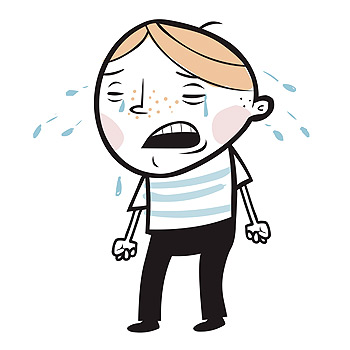 что нельзя делать?Если у вашего ребенка случилась истерика, знайте - в этом нет его вины. Но и принимать эту ситуацию близко к сердцу не стоит: такое случается с каждым из нас!Если у вашего ребенка случилась истерика, знайте - в этом нет его вины. Но и принимать эту ситуацию близко к сердцу не стоит: такое случается с каждым из нас!Семь НЕ, если у ребенка истерикаНЕ пытайтесь прекратить истерику ребенкаНе пытайтесь прекратить истерику, сдавшись на крики малыша и дав ему то, что он так отчаянно требует. В этом случае проигрывают все: родитель, подставивший под удар свой авторитет, и ребенок, получивший желаемое.Малыш испытывает двойственные чувства: ликование — он победил, и растерянность — да, он всемогущий... но кто же тогда защитит его, если сильнее никого нет? А самый главный вывод ребенка выглядит так: если кричать еще громче и дольше, можно заставить взрослых всегда идти у него на поводу.НЕ спорьте с ребенком, если у него истерикаНе спорьте с ребенком, который в разгаре крика все равно ничего не услышит. Передразнивать тоже не стоит — уважайте «чужое горе».НЕ кричите, это может усилить гнев ребенкаКроме того, повышая голос и выходя из себя, вы как бы признаете правильность его метода:«Кто громче крикнет — тот и прав».НЕ наказывайте и не поощряйте истерику ребенкаНе давайте ему возможности почувствовать себя как наказанным, так и поощренным за устроенную истерику. Сам факт скандала не должен чего-либо менять.НЕ испытывайте стыда за истерику у ребенкаНе позволяйте детской истерике, случившейся в общественном месте, вызывать у вас чувство стыда, вины и неловкости перед окружающими. Поверьте, большинство из них уже успело побывать на вашем месте. Как только ребенок поймет, что в силу внутреннего дискомфорта вы уступаете ему в присутствии чужих людей, лишь бы он побыстрее успокоился, истерики именно на публике станут для малыша обычным способом давления.НЕ принимайте истерику ребенка близко к сердцуНе принимайте поведение ребенка слишком близко к сердцу —каждый из нас сгоряча может сказать лишнее (например, «Я тебя ненавижу!» — хотя это совсем не так), и ребенок — не исключение.
Специалисты отмечают, что силы и энергию, питающие истерик, ребенок может черпать буквально из любого проявления родительского беспокойства по этому поводу: тревожного взгляда, попытки успокоить или даже шлепка.НЕ вовлекайте в истерику ребенка других людейИстерика ребенка любит зрителей. Если она проводится дома, оставьте ребенка одного. Предварительно проверьте, чтобы "зона", где находится ваш ребенок, была безопасной.Если истерика настигла ваше дитя на улице — оставайтесь рядом, но сделайте вид, что эти вопли вам не мешают. Да, это трудно, но действенно. Не реагируйте на реплики прохожих! Не поддавайтесь, даже если окружающие взывают к совести — ребенка или вашей. В конце концов, прохожие пройдут, а ребенок и его фокусы останутся при вас.Как себя вести при истерике у ребенкаБезусловно, от взрослого в этой ситуации требуется терпение и уверенность в правильности своего поступка. Если их недостаточно, можно попробовать еще один способ укрощения — в самом начале истерики необходимо крепко обнять малыша со словами: «Ты потерял контроль над собой, но я держу тебя в руках, потому что люблю тебя». Так советуют известные французские психологи Уильям и Марта Серз в книге «Ваш ребенок». Однако этот вариант, увы, бессилен в случае манипулятивной истерики. Ее можно только игнорировать.Помните: главная задача родителей — не отучить ребенка сердиться (отрицательные эмоции могут быть у всех), а научить его управлять своими чувствами. Кроме того, гневаться можно по-разному: потопать ногами, порвать бумагу, побить подушку, глубоко подышать... А потом помириться, утешить друг друга и жить дальше.Истерики, что делать?1. Отвлечь внимание.2. Будьте терпеливы.Если ребенок устроил «представление» дома, отведите малыша в уединенное место, а сами выйдите из комнаты. Оставшись без внимания публики, маленький «актер» угомонится быстрее. Только после того, как это произойдет, поговорите с ребенком, выразите свое отношение к его поведению.3. Будьте последовательны.Родителям очень важно быть последовательными, ваша реакция на детские вспышки должна быть неизменной. Кроме того, все члены семьи должны придерживаться единого способа борьбы с истерикой малыша. Если то, что не разрешает мама, позволяет делать «добрая бабушка», проблема только усугубится. Учите ребенка выражать свои негативные чувства приемлемыми способами. Малыш, как и любой другой человек, имеет право разозлиться или огорчиться – важно, чтобы маленький человек учился рассказывать о том, что его волнует, словами, не прибегая к такому нецивилизованному способу отвести душу, как истерика. А ваша задача – его в этом поощрять.4. Проявите выдержку. 	Сделайте вид, что ничего страшного не происходит. Так вам и самим будет легче сохранить спокойствие, которое необходимо в данный момент. К тому же ровный голос, уверенные действия взрослого умиротворяюще действуют на ребенка, иногда этого бывает достаточно, чтобы и он утихомирился. Но только иногда. Чаще всего крик не утихает, слезы не прекращаются.5. Найдите причину.Одна из самых распространенных причин - последствия перенесенной болезни, в результате которой ослабла нервная система ребенка. К тому же во время болезни малыш был окружен повышенным всеобщим вниманием, а после выздоровления лишился его. Вот он и капризничает. Старается снова привлечь к себе внимание.Глубинной причиной истерики может быть эмоциональное переутомление. Праздники, гости, посещение нескольких "елок" в течение двух недельК эмоциональному переутомлению ведет и бесконечное сидение у телевизора, когда ребенок смотрит не только детские передачи, но и взрослые. Эпизоды драк, убийств, дикие крики и ругань героев невольно усваиваются ребенком как норма жизни, что отнюдь не способствует укреплению его нервной системы.Если вы как следует разберетесь в основных причинах истеричности самого маленького члена вашей семьи, у вас появится возможность устранить или хотя бы смягчить их.6. Что послужило поводом.А повод может быть совсем пустяковым. Собирались идти с ребенком на прогулку, но тут зазвонил телефон. Мама разговаривает с подругой, а полуодетый ребенок стоит около двери и ждет. Одного ребенка погладили по головке, а другому сказали, чтобы он отошел. Сломалась любимая игрушка.
Просто вспомнилась прежняя обида. В детском саду или на улице ребенка кто-то передразнил. Иногда же повод более серьезный - разлука с родными, смерть домашнего животного. Невозможно перечислить все, что может привести к аффекту (так психологи называют состояние истерики).7. Спустя несколько часов.Расскажите ребенку о том, как было неприятно и вам, и всем окружающим наблюдать его истерику. Договоритесь, что больше подобное не повторится. Сами же еще раз постарайтесь найти причину, вызвавшую аффект. Не кроется ли она в вашем поведении, в отношении к ребенку? Подумайте, может быть, вам следует заняться самовоспитанием.8. Ложная истерика.Часто дети лишь имитируют истерику, для того, чтобы добиться желаемого: ложатся на пол, кричат, требуют, чтобы им что-то купили, дали, разрешили и т.п. Если во время аффекта ребенок действительно не может сам контролировать себя и нуждается в помощи взрослых, то во время таких "концертов" он прекрасно владеет собой.Правда, бывает, что малыш, изображая аффект, так входит в роль, что и впрямь становится неуправляемым, то есть ложная истерика переходит в настоящую. Если вы видите, что ребенок "играет на публику", сделайте вид, что вы его не замечаете. Уйдите в другую комнату, проявите твердость и выдержку. Как только ребенок поймет, что фокус не удался - слезы сразу высохнут. Зачем рыдать, если своего все равно не добьешься?9. «Тайм-аут».Цель «тайм-аута» состоит в том, чтобы дать обеим сторонам время успокоиться и тем самым предотвратить серьезный конфликт. Ребенок не обязан извиняться. Единственное, чего можно от него ожидать, это более разумного поведения в будущем.10. Попытайтесь предупредить бурю.Не дожидайтесь, когда поведение малыша выйдет из – под контроля, старайтесь предупредить «бурю». Если маленький пленник все же учиняет разгром в детской, у вас есть три варианта действий:вы можете притвориться (что будет крайне трудно), что случившееся не производит на вас ни малейшего впечатления, и позже, когда все успокоится, вместе навести порядок;вы можете со всей строгостью дать понять, что вы очень недовольны, а затем настоять на том, чтобы ребенок сам навел порядок;можно обрушить на юного бунтаря гнев и четко объяснить ему, что такое поведение совершенно неприемлемо.